SERVIÇO SOCIAL DO COMÉRCIOADMINISTRAÇÃO REGIONAL NO MARANHÃO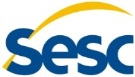 SERVIÇO SOCIAL DO COMÉRCIOADMINISTRAÇÃO REGIONAL NO MARANHÃOSERVIÇO SOCIAL DO COMÉRCIOADMINISTRAÇÃO REGIONAL NO MARANHÃOSERVIÇO SOCIAL DO COMÉRCIOADMINISTRAÇÃO REGIONAL NO MARANHÃOSERVIÇO SOCIAL DO COMÉRCIOADMINISTRAÇÃO REGIONAL NO MARANHÃOSERVIÇO SOCIAL DO COMÉRCIOADMINISTRAÇÃO REGIONAL NO MARANHÃOSERVIÇO SOCIAL DO COMÉRCIOADMINISTRAÇÃO REGIONAL NO MARANHÃOSERVIÇO SOCIAL DO COMÉRCIOADMINISTRAÇÃO REGIONAL NO MARANHÃOSERVIÇO SOCIAL DO COMÉRCIOADMINISTRAÇÃO REGIONAL NO MARANHÃOSERVIÇO SOCIAL DO COMÉRCIOADMINISTRAÇÃO REGIONAL NO MARANHÃOSERVIÇO SOCIAL DO COMÉRCIOADMINISTRAÇÃO REGIONAL NO MARANHÃOSERVIÇO SOCIAL DO COMÉRCIOADMINISTRAÇÃO REGIONAL NO MARANHÃOSERVIÇO SOCIAL DO COMÉRCIOADMINISTRAÇÃO REGIONAL NO MARANHÃOSERVIÇO SOCIAL DO COMÉRCIOADMINISTRAÇÃO REGIONAL NO MARANHÃOSERVIÇO SOCIAL DO COMÉRCIOADMINISTRAÇÃO REGIONAL NO MARANHÃOFICHA DE INSCRIÇÃO PARA ESTÁGIOCURSO: _______________________________________________INSTITUIÇÃO DE ENSINO:________________________________FICHA DE INSCRIÇÃO PARA ESTÁGIOCURSO: _______________________________________________INSTITUIÇÃO DE ENSINO:________________________________FICHA DE INSCRIÇÃO PARA ESTÁGIOCURSO: _______________________________________________INSTITUIÇÃO DE ENSINO:________________________________FICHA DE INSCRIÇÃO PARA ESTÁGIOCURSO: _______________________________________________INSTITUIÇÃO DE ENSINO:________________________________FICHA DE INSCRIÇÃO PARA ESTÁGIOCURSO: _______________________________________________INSTITUIÇÃO DE ENSINO:________________________________FICHA DE INSCRIÇÃO PARA ESTÁGIOCURSO: _______________________________________________INSTITUIÇÃO DE ENSINO:________________________________FICHA DE INSCRIÇÃO PARA ESTÁGIOCURSO: _______________________________________________INSTITUIÇÃO DE ENSINO:________________________________FICHA DE INSCRIÇÃO PARA ESTÁGIOCURSO: _______________________________________________INSTITUIÇÃO DE ENSINO:________________________________FICHA DE INSCRIÇÃO PARA ESTÁGIOCURSO: _______________________________________________INSTITUIÇÃO DE ENSINO:________________________________FICHA DE INSCRIÇÃO PARA ESTÁGIOCURSO: _______________________________________________INSTITUIÇÃO DE ENSINO:________________________________FICHA DE INSCRIÇÃO PARA ESTÁGIOCURSO: _______________________________________________INSTITUIÇÃO DE ENSINO:________________________________FICHA DE INSCRIÇÃO PARA ESTÁGIOCURSO: _______________________________________________INSTITUIÇÃO DE ENSINO:________________________________FICHA DE INSCRIÇÃO PARA ESTÁGIOCURSO: _______________________________________________INSTITUIÇÃO DE ENSINO:________________________________FICHA DE INSCRIÇÃO PARA ESTÁGIOCURSO: _______________________________________________INSTITUIÇÃO DE ENSINO:________________________________FICHA DE INSCRIÇÃO PARA ESTÁGIOCURSO: _______________________________________________INSTITUIÇÃO DE ENSINO:________________________________IDENTIFICAÇÃO PESSOAL:IDENTIFICAÇÃO PESSOAL:IDENTIFICAÇÃO PESSOAL:IDENTIFICAÇÃO PESSOAL:IDENTIFICAÇÃO PESSOAL:IDENTIFICAÇÃO PESSOAL:IDENTIFICAÇÃO PESSOAL:IDENTIFICAÇÃO PESSOAL:IDENTIFICAÇÃO PESSOAL:IDENTIFICAÇÃO PESSOAL:IDENTIFICAÇÃO PESSOAL:IDENTIFICAÇÃO PESSOAL:IDENTIFICAÇÃO PESSOAL:IDENTIFICAÇÃO PESSOAL:IDENTIFICAÇÃO PESSOAL:NOME:NOME:NOME:NOME:NOME:NOME:NOME:NOME:NOME:NOME:NOME:NOME:NOME:NOME:NOME:PAI:PAI:PAI:PAI:PAI:PAI:PAI:PAI:PAI:PAI:PAI:PAI:PAI:PAI:PAI:MÃE:MÃE:MÃE:MÃE:MÃE:MÃE:MÃE:MÃE:MÃE:MÃE:MÃE:MÃE:MÃE:MÃE:MÃE:ENDEREÇO:ENDEREÇO:ENDEREÇO:ENDEREÇO:ENDEREÇO:ENDEREÇO:ENDEREÇO:ENDEREÇO:ENDEREÇO:ENDEREÇO:ENDEREÇO:ENDEREÇO:ENDEREÇO:ENDEREÇO:ENDEREÇO:BAIRRO:CIDADE/UF:CIDADE/UF:CIDADE/UF:CIDADE/UF:CEP:CEP:CEP:CEP:NATURALIDADE:NATURALIDADE:NATURALIDADE:NATURALIDADE:DATA DE NASCIMENTO:TELEFONE 1:TELEFONE 1:TELEFONE 1:TELEFONE 2:TELEFONE 2:TELEFONE 2:TELEFONE 2:TELEFONE 2:TELEFONE 3:TELEFONE 3:TELEFONE 3:TELEFONE 3:TELEFONE 3:TELEFONE 3:NACIONALIDADE:SEXO:SEXO:SEXO:ESTADO CIVIL:ESTADO CIVIL:ESTADO CIVIL:ESTADO CIVIL:E-MAIL:E-MAIL:E-MAIL:E-MAIL:E-MAIL:E-MAIL:E-MAIL:NOME DO CÔNJUGE (se casado):NOME DO CÔNJUGE (se casado):NOME DO CÔNJUGE (se casado):NOME DO CÔNJUGE (se casado):NOME DO CÔNJUGE (se casado):NOME DO CÔNJUGE (se casado):NOME DO CÔNJUGE (se casado):NOME DO CÔNJUGE (se casado):NOME DO CÔNJUGE (se casado):NOME DO CÔNJUGE (se casado):NOME DO CÔNJUGE (se casado):NOME DO CÔNJUGE (se casado):NOME DO CÔNJUGE (se casado):NOME DO CÔNJUGE (se casado):NOME DO CÔNJUGE (se casado):CONTATO PARA RECADO:CONTATO PARA RECADO:CONTATO PARA RECADO:CONTATO PARA RECADO:CONTATO PARA RECADO:CONTATO PARA RECADO:TELEFONE:TELEFONE:TELEFONE:TELEFONE:TELEFONE:TELEFONE:TELEFONE:TELEFONE:TELEFONE:DOCUMENTAÇÃO:DOCUMENTAÇÃO:DOCUMENTAÇÃO:DOCUMENTAÇÃO:DOCUMENTAÇÃO:DOCUMENTAÇÃO:DOCUMENTAÇÃO:DOCUMENTAÇÃO:DOCUMENTAÇÃO:DOCUMENTAÇÃO:DOCUMENTAÇÃO:DOCUMENTAÇÃO:DOCUMENTAÇÃO:DOCUMENTAÇÃO:DOCUMENTAÇÃO:RG:RG:ÓRGÃO EMISSOR/ESTADO:ÓRGÃO EMISSOR/ESTADO:ÓRGÃO EMISSOR/ESTADO:ÓRGÃO EMISSOR/ESTADO:ÓRGÃO EMISSOR/ESTADO:DATA DA EMISSÃO:DATA DA EMISSÃO:DATA DA EMISSÃO:DATA DA EMISSÃO:DATA DA EMISSÃO:CPF:CPF:CPF:COMERCIÁRIO       (        ) SIM                                                           (        ) NÃOCOMERCIÁRIO       (        ) SIM                                                           (        ) NÃOCOMERCIÁRIO       (        ) SIM                                                           (        ) NÃODEPENDENTE DE COMERCIÁRIO: (       ) SIM                                                                                      (       ) NÃODEPENDENTE DE COMERCIÁRIO: (       ) SIM                                                                                      (       ) NÃODEPENDENTE DE COMERCIÁRIO: (       ) SIM                                                                                      (       ) NÃODEPENDENTE DE COMERCIÁRIO: (       ) SIM                                                                                      (       ) NÃODEPENDENTE DE COMERCIÁRIO: (       ) SIM                                                                                      (       ) NÃODEPENDENTE DE COMERCIÁRIO: (       ) SIM                                                                                      (       ) NÃODEPENDENTE DE COMERCIÁRIO: (       ) SIM                                                                                      (       ) NÃOCARTEIRA DE USUÁRIO DO SESC:  (       ) SIM                                                               (       ) NÃOCARTEIRA DE USUÁRIO DO SESC:  (       ) SIM                                                               (       ) NÃOCARTEIRA DE USUÁRIO DO SESC:  (       ) SIM                                                               (       ) NÃOCARTEIRA DE USUÁRIO DO SESC:  (       ) SIM                                                               (       ) NÃOCARTEIRA DE USUÁRIO DO SESC:  (       ) SIM                                                               (       ) NÃONÚMERO DA CARTEIRA NO SESC (EM CASO POSITIVO DE ALGUM  CAMPO ACIMA):NÚMERO DA CARTEIRA NO SESC (EM CASO POSITIVO DE ALGUM  CAMPO ACIMA):NÚMERO DA CARTEIRA NO SESC (EM CASO POSITIVO DE ALGUM  CAMPO ACIMA):NÚMERO DA CARTEIRA NO SESC (EM CASO POSITIVO DE ALGUM  CAMPO ACIMA):NÚMERO DA CARTEIRA NO SESC (EM CASO POSITIVO DE ALGUM  CAMPO ACIMA):NÚMERO DA CARTEIRA NO SESC (EM CASO POSITIVO DE ALGUM  CAMPO ACIMA):NÚMERO DA CARTEIRA NO SESC (EM CASO POSITIVO DE ALGUM  CAMPO ACIMA):NÚMERO DA CARTEIRA NO SESC (EM CASO POSITIVO DE ALGUM  CAMPO ACIMA):NÚMERO DA CARTEIRA NO SESC (EM CASO POSITIVO DE ALGUM  CAMPO ACIMA):NÚMERO DA CARTEIRA NO SESC (EM CASO POSITIVO DE ALGUM  CAMPO ACIMA):NÚMERO DA CARTEIRA NO SESC (EM CASO POSITIVO DE ALGUM  CAMPO ACIMA):NÚMERO DA CARTEIRA NO SESC (EM CASO POSITIVO DE ALGUM  CAMPO ACIMA):NÚMERO DA CARTEIRA NO SESC (EM CASO POSITIVO DE ALGUM  CAMPO ACIMA):NÚMERO DA CARTEIRA NO SESC (EM CASO POSITIVO DE ALGUM  CAMPO ACIMA):NÚMERO DA CARTEIRA NO SESC (EM CASO POSITIVO DE ALGUM  CAMPO ACIMA):PRINCIPAIS PARTICIPAÇÕES EM ATIVIDADES ACADÊMICAS E ESTÁGIOS PRINCIPAIS PARTICIPAÇÕES EM ATIVIDADES ACADÊMICAS E ESTÁGIOS PRINCIPAIS PARTICIPAÇÕES EM ATIVIDADES ACADÊMICAS E ESTÁGIOS PRINCIPAIS PARTICIPAÇÕES EM ATIVIDADES ACADÊMICAS E ESTÁGIOS PRINCIPAIS PARTICIPAÇÕES EM ATIVIDADES ACADÊMICAS E ESTÁGIOS PRINCIPAIS PARTICIPAÇÕES EM ATIVIDADES ACADÊMICAS E ESTÁGIOS PRINCIPAIS PARTICIPAÇÕES EM ATIVIDADES ACADÊMICAS E ESTÁGIOS PRINCIPAIS PARTICIPAÇÕES EM ATIVIDADES ACADÊMICAS E ESTÁGIOS PRINCIPAIS PARTICIPAÇÕES EM ATIVIDADES ACADÊMICAS E ESTÁGIOS PRINCIPAIS PARTICIPAÇÕES EM ATIVIDADES ACADÊMICAS E ESTÁGIOS PRINCIPAIS PARTICIPAÇÕES EM ATIVIDADES ACADÊMICAS E ESTÁGIOS PRINCIPAIS PARTICIPAÇÕES EM ATIVIDADES ACADÊMICAS E ESTÁGIOS PRINCIPAIS PARTICIPAÇÕES EM ATIVIDADES ACADÊMICAS E ESTÁGIOS PRINCIPAIS PARTICIPAÇÕES EM ATIVIDADES ACADÊMICAS E ESTÁGIOS PRINCIPAIS PARTICIPAÇÕES EM ATIVIDADES ACADÊMICAS E ESTÁGIOS EVENTOEVENTOEVENTOEVENTOEVENTOEVENTOEVENTOEVENTOEVENTOEVENTOEVENTOESTABELECIMENTO PROMOTORESTABELECIMENTO PROMOTORESTABELECIMENTO PROMOTORCARGA HORÁRIAO que levou você a procurar estágio no SESC?O que levou você a procurar estágio no SESC?O que levou você a procurar estágio no SESC?O que levou você a procurar estágio no SESC?O que levou você a procurar estágio no SESC?O que levou você a procurar estágio no SESC?O que levou você a procurar estágio no SESC?O que levou você a procurar estágio no SESC?O que levou você a procurar estágio no SESC?O que levou você a procurar estágio no SESC?O que levou você a procurar estágio no SESC?O que levou você a procurar estágio no SESC?O que levou você a procurar estágio no SESC?O que levou você a procurar estágio no SESC?O que levou você a procurar estágio no SESC?--------______________________________________________________________________________________________________________________________________________________________________________________________________________________________________________________________________________________________________________________________________________________________________________________________________________________________________________________________________________________________________________________________________________________________________________________________________________________________________________________________________________________________________________________________________________________________________________________________________________________________________________________________________________________________________________________________________________________________________________________________________________________________________________________________________________________________________________________________________________________________________________________________________________________________________________________________________________________________________________________________________________________________________________________________________________________________________________________________________________________________________________________________________________________________________________________________________________________________________________________________________________________________________________________________________________________________________________________________________________________________________________________________________________________________________________________________________________________________________________________________________________________________________________________________________________________________________________________________________________________________________________________________________________________________________________________________________________________________________________________________________________________________________________________________________________________________________________________________________________________________________________________________________________________________________________________________________________________________________________________________________________________________________________________________________________________________________________________________________________________________________________________________________________________________________________________________________________________________________________________________________________________________________________________________________________________________________________________________________________________________________________________________________________________________________________________________________________________________________________________________________________________________________________________________________________________________________________________________________________________________________________________________________________________________________________________________________________________________________________________________________________________________________________________________________________________________________________________________________________________________________________________________________________________________________________________________________________________________________________________________________________________________________________________________________________________________________________________________________________________________________________________________________________________________________________________________________________________________________________________________________________________--------______________________________________________________________________________________________________________________________________________________________________________________________________________________________________________________________________________________________________________________________________________________________________________________________________________________________________________________________________________________________________________________________________________________________________________________________________________________________________________________________________________________________________________________________________________________________________________________________________________________________________________________________________________________________________________________________________________________________________________________________________________________________________________________________________________________________________________________________________________________________________________________________________________________________________________________________________________________________________________________________________________________________________________________________________________________________________________________________________________________________________________________________________________________________________________________________________________________________________________________________________________________________________________________________________________________________________________________________________________________________________________________________________________________________________________________________________________________________________________________________________________________________________________________________________________________________________________________________________________________________________________________________________________________________________________________________________________________________________________________________________________________________________________________________________________________________________________________________________________________________________________________________________________________________________________________________________________________________________________________________________________________________________________________________________________________________________________________________________________________________________________________________________________________________________________________________________________________________________________________________________________________________________________________________________________________________________________________________________________________________________________________________________________________________________________________________________________________________________________________________________________________________________________________________________________________________________________________________________________________________________________________________________________________________________________________________________________________________________________________________________________________________________________________________________________________________________________________________________________________________________________________________________________________________________________________________________________________________________________________________________________________________________________________________________________________________________________________________________________________________________________________________________________________________________________________________________________________________________________________________________________________--------______________________________________________________________________________________________________________________________________________________________________________________________________________________________________________________________________________________________________________________________________________________________________________________________________________________________________________________________________________________________________________________________________________________________________________________________________________________________________________________________________________________________________________________________________________________________________________________________________________________________________________________________________________________________________________________________________________________________________________________________________________________________________________________________________________________________________________________________________________________________________________________________________________________________________________________________________________________________________________________________________________________________________________________________________________________________________________________________________________________________________________________________________________________________________________________________________________________________________________________________________________________________________________________________________________________________________________________________________________________________________________________________________________________________________________________________________________________________________________________________________________________________________________________________________________________________________________________________________________________________________________________________________________________________________________________________________________________________________________________________________________________________________________________________________________________________________________________________________________________________________________________________________________________________________________________________________________________________________________________________________________________________________________________________________________________________________________________________________________________________________________________________________________________________________________________________________________________________________________________________________________________________________________________________________________________________________________________________________________________________________________________________________________________________________________________________________________________________________________________________________________________________________________________________________________________________________________________________________________________________________________________________________________________________________________________________________________________________________________________________________________________________________________________________________________________________________________________________________________________________________________________________________________________________________________________________________________________________________________________________________________________________________________________________________________________________________________________________________________________________________________________________________________________________________________________________________________________________________________________________________________________--------______________________________________________________________________________________________________________________________________________________________________________________________________________________________________________________________________________________________________________________________________________________________________________________________________________________________________________________________________________________________________________________________________________________________________________________________________________________________________________________________________________________________________________________________________________________________________________________________________________________________________________________________________________________________________________________________________________________________________________________________________________________________________________________________________________________________________________________________________________________________________________________________________________________________________________________________________________________________________________________________________________________________________________________________________________________________________________________________________________________________________________________________________________________________________________________________________________________________________________________________________________________________________________________________________________________________________________________________________________________________________________________________________________________________________________________________________________________________________________________________________________________________________________________________________________________________________________________________________________________________________________________________________________________________________________________________________________________________________________________________________________________________________________________________________________________________________________________________________________________________________________________________________________________________________________________________________________________________________________________________________________________________________________________________________________________________________________________________________________________________________________________________________________________________________________________________________________________________________________________________________________________________________________________________________________________________________________________________________________________________________________________________________________________________________________________________________________________________________________________________________________________________________________________________________________________________________________________________________________________________________________________________________________________________________________________________________________________________________________________________________________________________________________________________________________________________________________________________________________________________________________________________________________________________________________________________________________________________________________________________________________________________________________________________________________________________________________________________________________________________________________________________________________________________________________________________________________________________________________________________________________________--------______________________________________________________________________________________________________________________________________________________________________________________________________________________________________________________________________________________________________________________________________________________________________________________________________________________________________________________________________________________________________________________________________________________________________________________________________________________________________________________________________________________________________________________________________________________________________________________________________________________________________________________________________________________________________________________________________________________________________________________________________________________________________________________________________________________________________________________________________________________________________________________________________________________________________________________________________________________________________________________________________________________________________________________________________________________________________________________________________________________________________________________________________________________________________________________________________________________________________________________________________________________________________________________________________________________________________________________________________________________________________________________________________________________________________________________________________________________________________________________________________________________________________________________________________________________________________________________________________________________________________________________________________________________________________________________________________________________________________________________________________________________________________________________________________________________________________________________________________________________________________________________________________________________________________________________________________________________________________________________________________________________________________________________________________________________________________________________________________________________________________________________________________________________________________________________________________________________________________________________________________________________________________________________________________________________________________________________________________________________________________________________________________________________________________________________________________________________________________________________________________________________________________________________________________________________________________________________________________________________________________________________________________________________________________________________________________________________________________________________________________________________________________________________________________________________________________________________________________________________________________________________________________________________________________________________________________________________________________________________________________________________________________________________________________________________________________________________________________________________________________________________________________________________________________________________________________________________________________________________________________________________--------______________________________________________________________________________________________________________________________________________________________________________________________________________________________________________________________________________________________________________________________________________________________________________________________________________________________________________________________________________________________________________________________________________________________________________________________________________________________________________________________________________________________________________________________________________________________________________________________________________________________________________________________________________________________________________________________________________________________________________________________________________________________________________________________________________________________________________________________________________________________________________________________________________________________________________________________________________________________________________________________________________________________________________________________________________________________________________________________________________________________________________________________________________________________________________________________________________________________________________________________________________________________________________________________________________________________________________________________________________________________________________________________________________________________________________________________________________________________________________________________________________________________________________________________________________________________________________________________________________________________________________________________________________________________________________________________________________________________________________________________________________________________________________________________________________________________________________________________________________________________________________________________________________________________________________________________________________________________________________________________________________________________________________________________________________________________________________________________________________________________________________________________________________________________________________________________________________________________________________________________________________________________________________________________________________________________________________________________________________________________________________________________________________________________________________________________________________________________________________________________________________________________________________________________________________________________________________________________________________________________________________________________________________________________________________________________________________________________________________________________________________________________________________________________________________________________________________________________________________________________________________________________________________________________________________________________________________________________________________________________________________________________________________________________________________________________________________________________________________________________________________________________________________________________________________________________________________________________________________________________________________________--------______________________________________________________________________________________________________________________________________________________________________________________________________________________________________________________________________________________________________________________________________________________________________________________________________________________________________________________________________________________________________________________________________________________________________________________________________________________________________________________________________________________________________________________________________________________________________________________________________________________________________________________________________________________________________________________________________________________________________________________________________________________________________________________________________________________________________________________________________________________________________________________________________________________________________________________________________________________________________________________________________________________________________________________________________________________________________________________________________________________________________________________________________________________________________________________________________________________________________________________________________________________________________________________________________________________________________________________________________________________________________________________________________________________________________________________________________________________________________________________________________________________________________________________________________________________________________________________________________________________________________________________________________________________________________________________________________________________________________________________________________________________________________________________________________________________________________________________________________________________________________________________________________________________________________________________________________________________________________________________________________________________________________________________________________________________________________________________________________________________________________________________________________________________________________________________________________________________________________________________________________________________________________________________________________________________________________________________________________________________________________________________________________________________________________________________________________________________________________________________________________________________________________________________________________________________________________________________________________________________________________________________________________________________________________________________________________________________________________________________________________________________________________________________________________________________________________________________________________________________________________________________________________________________________________________________________________________________________________________________________________________________________________________________________________________________________________________________________________________________________________________________________________________________________________________________________________________________________________________________________________________________--------______________________________________________________________________________________________________________________________________________________________________________________________________________________________________________________________________________________________________________________________________________________________________________________________________________________________________________________________________________________________________________________________________________________________________________________________________________________________________________________________________________________________________________________________________________________________________________________________________________________________________________________________________________________________________________________________________________________________________________________________________________________________________________________________________________________________________________________________________________________________________________________________________________________________________________________________________________________________________________________________________________________________________________________________________________________________________________________________________________________________________________________________________________________________________________________________________________________________________________________________________________________________________________________________________________________________________________________________________________________________________________________________________________________________________________________________________________________________________________________________________________________________________________________________________________________________________________________________________________________________________________________________________________________________________________________________________________________________________________________________________________________________________________________________________________________________________________________________________________________________________________________________________________________________________________________________________________________________________________________________________________________________________________________________________________________________________________________________________________________________________________________________________________________________________________________________________________________________________________________________________________________________________________________________________________________________________________________________________________________________________________________________________________________________________________________________________________________________________________________________________________________________________________________________________________________________________________________________________________________________________________________________________________________________________________________________________________________________________________________________________________________________________________________________________________________________________________________________________________________________________________________________________________________________________________________________________________________________________________________________________________________________________________________________________________________________________________________________________________________________________________________________________________________________________________________________________________________________________________________________________________________--------______________________________________________________________________________________________________________________________________________________________________________________________________________________________________________________________________________________________________________________________________________________________________________________________________________________________________________________________________________________________________________________________________________________________________________________________________________________________________________________________________________________________________________________________________________________________________________________________________________________________________________________________________________________________________________________________________________________________________________________________________________________________________________________________________________________________________________________________________________________________________________________________________________________________________________________________________________________________________________________________________________________________________________________________________________________________________________________________________________________________________________________________________________________________________________________________________________________________________________________________________________________________________________________________________________________________________________________________________________________________________________________________________________________________________________________________________________________________________________________________________________________________________________________________________________________________________________________________________________________________________________________________________________________________________________________________________________________________________________________________________________________________________________________________________________________________________________________________________________________________________________________________________________________________________________________________________________________________________________________________________________________________________________________________________________________________________________________________________________________________________________________________________________________________________________________________________________________________________________________________________________________________________________________________________________________________________________________________________________________________________________________________________________________________________________________________________________________________________________________________________________________________________________________________________________________________________________________________________________________________________________________________________________________________________________________________________________________________________________________________________________________________________________________________________________________________________________________________________________________________________________________________________________________________________________________________________________________________________________________________________________________________________________________________________________________________________________________________________________________________________________________________________________________________________________________________________________________________________________________________________________________--------______________________________________________________________________________________________________________________________________________________________________________________________________________________________________________________________________________________________________________________________________________________________________________________________________________________________________________________________________________________________________________________________________________________________________________________________________________________________________________________________________________________________________________________________________________________________________________________________________________________________________________________________________________________________________________________________________________________________________________________________________________________________________________________________________________________________________________________________________________________________________________________________________________________________________________________________________________________________________________________________________________________________________________________________________________________________________________________________________________________________________________________________________________________________________________________________________________________________________________________________________________________________________________________________________________________________________________________________________________________________________________________________________________________________________________________________________________________________________________________________________________________________________________________________________________________________________________________________________________________________________________________________________________________________________________________________________________________________________________________________________________________________________________________________________________________________________________________________________________________________________________________________________________________________________________________________________________________________________________________________________________________________________________________________________________________________________________________________________________________________________________________________________________________________________________________________________________________________________________________________________________________________________________________________________________________________________________________________________________________________________________________________________________________________________________________________________________________________________________________________________________________________________________________________________________________________________________________________________________________________________________________________________________________________________________________________________________________________________________________________________________________________________________________________________________________________________________________________________________________________________________________________________________________________________________________________________________________________________________________________________________________________________________________________________________________________________________________________________________________________________________________________________________________________________________________________________________________________________________________________________________________--------______________________________________________________________________________________________________________________________________________________________________________________________________________________________________________________________________________________________________________________________________________________________________________________________________________________________________________________________________________________________________________________________________________________________________________________________________________________________________________________________________________________________________________________________________________________________________________________________________________________________________________________________________________________________________________________________________________________________________________________________________________________________________________________________________________________________________________________________________________________________________________________________________________________________________________________________________________________________________________________________________________________________________________________________________________________________________________________________________________________________________________________________________________________________________________________________________________________________________________________________________________________________________________________________________________________________________________________________________________________________________________________________________________________________________________________________________________________________________________________________________________________________________________________________________________________________________________________________________________________________________________________________________________________________________________________________________________________________________________________________________________________________________________________________________________________________________________________________________________________________________________________________________________________________________________________________________________________________________________________________________________________________________________________________________________________________________________________________________________________________________________________________________________________________________________________________________________________________________________________________________________________________________________________________________________________________________________________________________________________________________________________________________________________________________________________________________________________________________________________________________________________________________________________________________________________________________________________________________________________________________________________________________________________________________________________________________________________________________________________________________________________________________________________________________________________________________________________________________________________________________________________________________________________________________________________________________________________________________________________________________________________________________________________________________________________________________________________________________________________________________________________________________________________________________________________________________________________________________________________________________________________--------______________________________________________________________________________________________________________________________________________________________________________________________________________________________________________________________________________________________________________________________________________________________________________________________________________________________________________________________________________________________________________________________________________________________________________________________________________________________________________________________________________________________________________________________________________________________________________________________________________________________________________________________________________________________________________________________________________________________________________________________________________________________________________________________________________________________________________________________________________________________________________________________________________________________________________________________________________________________________________________________________________________________________________________________________________________________________________________________________________________________________________________________________________________________________________________________________________________________________________________________________________________________________________________________________________________________________________________________________________________________________________________________________________________________________________________________________________________________________________________________________________________________________________________________________________________________________________________________________________________________________________________________________________________________________________________________________________________________________________________________________________________________________________________________________________________________________________________________________________________________________________________________________________________________________________________________________________________________________________________________________________________________________________________________________________________________________________________________________________________________________________________________________________________________________________________________________________________________________________________________________________________________________________________________________________________________________________________________________________________________________________________________________________________________________________________________________________________________________________________________________________________________________________________________________________________________________________________________________________________________________________________________________________________________________________________________________________________________________________________________________________________________________________________________________________________________________________________________________________________________________________________________________________________________________________________________________________________________________________________________________________________________________________________________________________________________________________________________________________________________________________________________________________________________________________________________________________________________________________________________________________________--------______________________________________________________________________________________________________________________________________________________________________________________________________________________________________________________________________________________________________________________________________________________________________________________________________________________________________________________________________________________________________________________________________________________________________________________________________________________________________________________________________________________________________________________________________________________________________________________________________________________________________________________________________________________________________________________________________________________________________________________________________________________________________________________________________________________________________________________________________________________________________________________________________________________________________________________________________________________________________________________________________________________________________________________________________________________________________________________________________________________________________________________________________________________________________________________________________________________________________________________________________________________________________________________________________________________________________________________________________________________________________________________________________________________________________________________________________________________________________________________________________________________________________________________________________________________________________________________________________________________________________________________________________________________________________________________________________________________________________________________________________________________________________________________________________________________________________________________________________________________________________________________________________________________________________________________________________________________________________________________________________________________________________________________________________________________________________________________________________________________________________________________________________________________________________________________________________________________________________________________________________________________________________________________________________________________________________________________________________________________________________________________________________________________________________________________________________________________________________________________________________________________________________________________________________________________________________________________________________________________________________________________________________________________________________________________________________________________________________________________________________________________________________________________________________________________________________________________________________________________________________________________________________________________________________________________________________________________________________________________________________________________________________________________________________________________________________________________________________________________________________________________________________________________________________________________________________________________________________________________________________________________--------______________________________________________________________________________________________________________________________________________________________________________________________________________________________________________________________________________________________________________________________________________________________________________________________________________________________________________________________________________________________________________________________________________________________________________________________________________________________________________________________________________________________________________________________________________________________________________________________________________________________________________________________________________________________________________________________________________________________________________________________________________________________________________________________________________________________________________________________________________________________________________________________________________________________________________________________________________________________________________________________________________________________________________________________________________________________________________________________________________________________________________________________________________________________________________________________________________________________________________________________________________________________________________________________________________________________________________________________________________________________________________________________________________________________________________________________________________________________________________________________________________________________________________________________________________________________________________________________________________________________________________________________________________________________________________________________________________________________________________________________________________________________________________________________________________________________________________________________________________________________________________________________________________________________________________________________________________________________________________________________________________________________________________________________________________________________________________________________________________________________________________________________________________________________________________________________________________________________________________________________________________________________________________________________________________________________________________________________________________________________________________________________________________________________________________________________________________________________________________________________________________________________________________________________________________________________________________________________________________________________________________________________________________________________________________________________________________________________________________________________________________________________________________________________________________________________________________________________________________________________________________________________________________________________________________________________________________________________________________________________________________________________________________________________________________________________________________________________________________________________________________________________________________________________________________________________________________________________________________________________________________________--------______________________________________________________________________________________________________________________________________________________________________________________________________________________________________________________________________________________________________________________________________________________________________________________________________________________________________________________________________________________________________________________________________________________________________________________________________________________________________________________________________________________________________________________________________________________________________________________________________________________________________________________________________________________________________________________________________________________________________________________________________________________________________________________________________________________________________________________________________________________________________________________________________________________________________________________________________________________________________________________________________________________________________________________________________________________________________________________________________________________________________________________________________________________________________________________________________________________________________________________________________________________________________________________________________________________________________________________________________________________________________________________________________________________________________________________________________________________________________________________________________________________________________________________________________________________________________________________________________________________________________________________________________________________________________________________________________________________________________________________________________________________________________________________________________________________________________________________________________________________________________________________________________________________________________________________________________________________________________________________________________________________________________________________________________________________________________________________________________________________________________________________________________________________________________________________________________________________________________________________________________________________________________________________________________________________________________________________________________________________________________________________________________________________________________________________________________________________________________________________________________________________________________________________________________________________________________________________________________________________________________________________________________________________________________________________________________________________________________________________________________________________________________________________________________________________________________________________________________________________________________________________________________________________________________________________________________________________________________________________________________________________________________________________________________________________________________________________________________________________________________________________________________________________________________________________________________________________________________________________________________________________DECLARAÇÃODECLARAÇÃODECLARAÇÃODECLARAÇÃODECLARAÇÃODECLARAÇÃODECLARAÇÃODECLARAÇÃODECLARAÇÃODECLARAÇÃODECLARAÇÃODECLARAÇÃODECLARAÇÃODECLARAÇÃODECLARAÇÃOPessoa com Deficiência?  (     )Sim, Qual?__________________________________ (     )NãoDeclaro, para os devidos fins a que se destinam a veracidade das informações descritas neste formulário, pelas quais assumo inteira responsabilidade civil e penal.São Luís do Maranhão, ______ de __________________ de 2019.___________________________________________________________Assinatura do CandidatoPessoa com Deficiência?  (     )Sim, Qual?__________________________________ (     )NãoDeclaro, para os devidos fins a que se destinam a veracidade das informações descritas neste formulário, pelas quais assumo inteira responsabilidade civil e penal.São Luís do Maranhão, ______ de __________________ de 2019.___________________________________________________________Assinatura do CandidatoPessoa com Deficiência?  (     )Sim, Qual?__________________________________ (     )NãoDeclaro, para os devidos fins a que se destinam a veracidade das informações descritas neste formulário, pelas quais assumo inteira responsabilidade civil e penal.São Luís do Maranhão, ______ de __________________ de 2019.___________________________________________________________Assinatura do CandidatoPessoa com Deficiência?  (     )Sim, Qual?__________________________________ (     )NãoDeclaro, para os devidos fins a que se destinam a veracidade das informações descritas neste formulário, pelas quais assumo inteira responsabilidade civil e penal.São Luís do Maranhão, ______ de __________________ de 2019.___________________________________________________________Assinatura do CandidatoPessoa com Deficiência?  (     )Sim, Qual?__________________________________ (     )NãoDeclaro, para os devidos fins a que se destinam a veracidade das informações descritas neste formulário, pelas quais assumo inteira responsabilidade civil e penal.São Luís do Maranhão, ______ de __________________ de 2019.___________________________________________________________Assinatura do CandidatoPessoa com Deficiência?  (     )Sim, Qual?__________________________________ (     )NãoDeclaro, para os devidos fins a que se destinam a veracidade das informações descritas neste formulário, pelas quais assumo inteira responsabilidade civil e penal.São Luís do Maranhão, ______ de __________________ de 2019.___________________________________________________________Assinatura do CandidatoPessoa com Deficiência?  (     )Sim, Qual?__________________________________ (     )NãoDeclaro, para os devidos fins a que se destinam a veracidade das informações descritas neste formulário, pelas quais assumo inteira responsabilidade civil e penal.São Luís do Maranhão, ______ de __________________ de 2019.___________________________________________________________Assinatura do CandidatoPessoa com Deficiência?  (     )Sim, Qual?__________________________________ (     )NãoDeclaro, para os devidos fins a que se destinam a veracidade das informações descritas neste formulário, pelas quais assumo inteira responsabilidade civil e penal.São Luís do Maranhão, ______ de __________________ de 2019.___________________________________________________________Assinatura do CandidatoPessoa com Deficiência?  (     )Sim, Qual?__________________________________ (     )NãoDeclaro, para os devidos fins a que se destinam a veracidade das informações descritas neste formulário, pelas quais assumo inteira responsabilidade civil e penal.São Luís do Maranhão, ______ de __________________ de 2019.___________________________________________________________Assinatura do CandidatoPessoa com Deficiência?  (     )Sim, Qual?__________________________________ (     )NãoDeclaro, para os devidos fins a que se destinam a veracidade das informações descritas neste formulário, pelas quais assumo inteira responsabilidade civil e penal.São Luís do Maranhão, ______ de __________________ de 2019.___________________________________________________________Assinatura do CandidatoPessoa com Deficiência?  (     )Sim, Qual?__________________________________ (     )NãoDeclaro, para os devidos fins a que se destinam a veracidade das informações descritas neste formulário, pelas quais assumo inteira responsabilidade civil e penal.São Luís do Maranhão, ______ de __________________ de 2019.___________________________________________________________Assinatura do CandidatoPessoa com Deficiência?  (     )Sim, Qual?__________________________________ (     )NãoDeclaro, para os devidos fins a que se destinam a veracidade das informações descritas neste formulário, pelas quais assumo inteira responsabilidade civil e penal.São Luís do Maranhão, ______ de __________________ de 2019.___________________________________________________________Assinatura do CandidatoPessoa com Deficiência?  (     )Sim, Qual?__________________________________ (     )NãoDeclaro, para os devidos fins a que se destinam a veracidade das informações descritas neste formulário, pelas quais assumo inteira responsabilidade civil e penal.São Luís do Maranhão, ______ de __________________ de 2019.___________________________________________________________Assinatura do CandidatoPessoa com Deficiência?  (     )Sim, Qual?__________________________________ (     )NãoDeclaro, para os devidos fins a que se destinam a veracidade das informações descritas neste formulário, pelas quais assumo inteira responsabilidade civil e penal.São Luís do Maranhão, ______ de __________________ de 2019.___________________________________________________________Assinatura do CandidatoPessoa com Deficiência?  (     )Sim, Qual?__________________________________ (     )NãoDeclaro, para os devidos fins a que se destinam a veracidade das informações descritas neste formulário, pelas quais assumo inteira responsabilidade civil e penal.São Luís do Maranhão, ______ de __________________ de 2019.___________________________________________________________Assinatura do Candidato